Nom: ______________________________________	Date: ________________________Guide d’exploration de l’étudiant: Équilibrer les équations chimiquesVocabulaire: coefficient, composé, décomposition, élément, indice, molécule, produit, réactif, remplacement simple, remplacement double, synthèse.Questions de connaissances acquises (répondre à ces questions AVANT d’utiliser le Gizmo)Les scouts font souvent des « s’mores » lorsqu’ils vont en camping en utilisant des guimauves rôties, du chocolat et des biscuits graham. Quel est le problème avec l’image ci-dessous? ___________________________________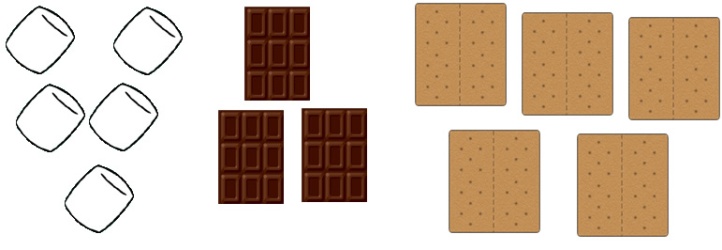 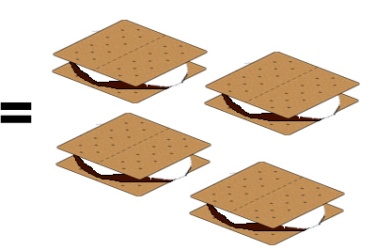 En assumant qu’un « s’more » demande deux biscuits graham, une guimauve et un morceau de chocolat, combien de « s’mores » peuvent être fabriqués avec les ingrédients de l’image? ________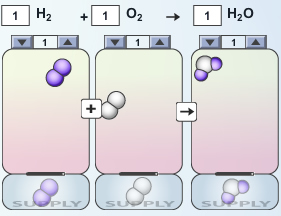 Pour se pratiquer avec le GizmoDans une réaction chimique, des réactifs interagissent ensemble pour former des produits. Le processus peut être résumé par une équation chimique.  Dans le Gizmo Balancing Chemical Equations™, observe les molécules flottantes sous la réaction initiale: H2 + O2  H2O.Une molécule d’hydrogène contient combien d'atomes (H2)? ___Combien d’atomes d’oxygène se retrouvent dans une molécule d’oxygène (O2)? ____Combien d’atomes d’hydrogène et d’oxygène se retrouvent dans une molécule d’eau (H2O)? _________En général, quelle information peut-on déduire sur la molécule lorsqu’on regarde l’indice (comme le 2 dans H2)? _________________________________________________________________________Une réaction chimique est équilibrée si le nombre d’atome de chaque élément à gauche de l’équation est égal au nombre d’atome de chaque élément à droite de l’équation.  Est-ce que cette équation est équilibrée? ________________Introduction: L’équation H2 + O2  H2O est non équilibrée  puisqu’il y a deux atomes d’oxygène dans les réactifs et seulement un atome d’oxygène dans les produits.  Pour équilibrer l’équation, tu ne peux pas changer la structure d’une molécule mais tu peux changer le nombre de molécules utilisées. Question: Comment faire pour équilibrer une équation?Balance: Clique sur la case afin d’allumer Show histograms. L’équation sera équilibrée lorsqu’il y aura un nombre égale de chaque type d’atome représenté de part et d’autre de l’équation. Dans le Gizmo, utilise les flèches au-dessus des cases de molécules flottantes pour ajuster le nombre de molécules d’hydrogène, d’oxygène et d’eau jusqu’à ce que l’équation soit équilibrée.  Lorsque les histogrammes sont égaux, clique sur la case pour allumer Show summary afin de vérifier ta réponse.Écris l’équation équilibrée ici: _____ H2 + _____ O2  _____ H2ORésous: Clique sur la case afin d’éteindre Show summary. Ouvre le menu Choose reaction pour voir les autres types d’équations et ensuite équilibre chacune d’entre elles. Vérifie tes réponses.  Note ensuite tes équations équilibrées ci-dessous._____ Al + _____ HCl  _____ AlCl3 + _____ H2_____ NaCl   _____ Na + _____ Cl2_____ Na2S + _____ HCl  _____ NaCl + _____ H2SPratique: Équilibre les équations suivantes (Elles ne se retrouvent pas dans le Gizmo.)_____ Na + _____ Cl2  _____ NaCl_____ Na + _____ H2O  _____ NaOH + _____ H2_____ Mg + _____ O2  _____ MgO_____ KClO3  _____ KCl + _____ O2_____ Al + _____ CuO  _____ Al2O3 + _____ Cu_____ CaCO3  _____ CaO + _____ CO2_____ I2 + _____ Na2S2O3  _____ NaI + _____ Na2S4O6_____ Mg + _____ P4  _____ Mg3P2Introduction: Les équations chimiques démontrent comment les éléments et les composés interagissent ensemble.  Un élément est une substance qui contient une seule sorte d’atome comme l’aluminium (Al) ou l’oxygène (O2). Un composé est une substance qui contient plusieurs sortes d’atomes comme l’eau (H2O) ou le sel de table (NaCl).Question: Comment classifier les équations chimiques?Associe: La majorité des équations chimiques peut être classifiée en quatre types. En utilisant les équations chimiques dans le Gizmo comme guide, associe chaque définition au bon type de réaction.  ____ Un réactif est décomposé en deux ou plusieurs produits.____ Deux ou plusieurs réactifs se combinent pour former un produit.____ Deux composés réagissent ensemble afin de former des composés différents. ____ Un composé réagit avec un élément pour former un nouveau composé et un élément différent.Combinaison (synthèse)DécompositionReplacement simpleReplacement doublePratique: Équilibre chacune des réactions chimiques suivantes. (Certaines équations sont déjà équilibrées.)  Sur la ligne à droite, classifie la réaction comme étant : synthèse, décomposition, remplacement simple ou remplacement double.___ AgNO3 + ___ KCl  ___ AgCl + ___ KNO3		__________________________ H2O + ___ SO3  ___ H2SO4 			__________________________ KI + ___ Cl2  ___ KCl + ___  I2			_______________________ ___ NaHCO3  ___ Na2CO3 + ___ H2O + ___ CO2	__________________________ Zn + ___ HCl  ___ ZnCl2 + ___ H2			__________________________ BaCl2 + ___ Na2SO4  ___ BaSO4 + ___ NaCl	__________________________ Ag2O  ___ Ag + ___ O2				__________________________ Al + ___ CuCl2  ___ AlCl3 + ___ Cu		_______________________Activité A: Équilibrer les équationsPréparation du Gizmo: Vérifie que le type de réaction sélectionné est Combination (synthèse) et que les coefficients sont tous à 1 (Les coefficients sont les numéros dans les boîtes.)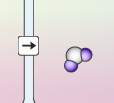 Activité B: Classifier les réactionsPréparation du Gizmo: Éteint Show summary et Show histograms.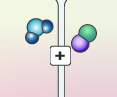 